FIRSTNAME LASTNAMEYour InterVarsity Title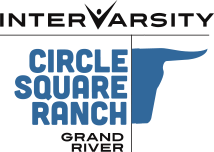 1645 Colborne St. E.Brant, ON  N3T 5L4   P: 519.754.0171F: 519.754.5490C: 000.000.0000E: email@ivcf.ca W: www.csranchgrandriver.ca